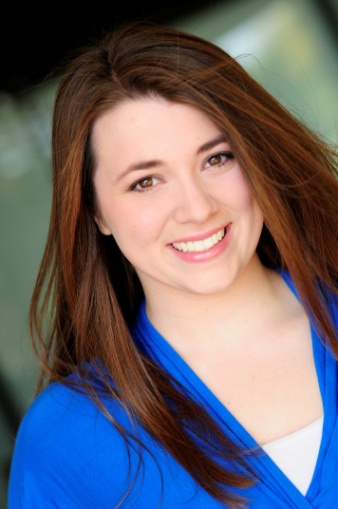 NATIONAL TOURSPAW Patrol Live! The Great Pirate Adventure	Zuma				VStar (via Cirque Du Soleil)PAW Patrol Live! Race to the Rescue		Zuma				VStar (via Cirque Du Soleil)PAW Patrol Live! Race to the Rescue		Swing/Chicken Cheerleader		VStar Entertainment GroupTHEME PARKSix Flags – Holiday in the Park 2016-2017	Holiday Harmonies Soprano		Six Flags St. LouisSix Flags – Fright Fest			Love at First Fright – Katie		Six Flags St. LouisSix Flags – That’s Entertainment		Swing				Six Flags St. LouisUniversal Studios Florida			Halloween Horror Nights Scareactor	Universal Orlando		Disney Cruise Line – Disney Wonder	Face Character/Mover/Mainstage U/S	Disney Parks and ResortsWalt Disney World Resort			Entertainment - Character Performer	Disney Parks and ResortsWalt Disney World Resort			Candlelight Processional Cast Choir	Disney Parks and Resorts REGIONAL THEATREA Musical Christmas Carol			Julia/Ensemble			Round Barn Theatre42nd Street				Winnie/Female Ensemble		Tent TheatreGuys and Dolls				Agatha/Bobby Soxer			Tent TheatreFootloose					Teen Ensemble			The St. Louis MunyGodspell					Teen Ensemble			The St. Louis MunyMiss Saigon				Teen Ensemble			The St. Louis MunyLes Misérables				Teen Ensemble			The St. Louis MunyGrease					Teen Ensemble			The St. Louis MunyAida					Teen Ensemble			The St. Louis MunyUNIVERSITY THEATREThe Pirates of Penzance			Mabel				Missouri State UniversitySweeney Todd				Ensemble				Missouri State UniversityCabaret					Helga-Kit Kat Girl			Missouri State UniversityEDUCATIONAL THEATREIn-School Players				Performer				Missouri State UniversitySyncopation				Performer				Missouri State UniversityBeauty and the Beast				Belle				DramaRamaTheatre CompanyDANCERhythm and Ritual, Transfer Points		Dancer				Missouri State UniversityFILMPointe of Contact				Michelle Graham			Missouri State Student FilmTRAININGBachelor of Fine Arts – Musical Theatre						Missouri State University 2014Acting for the Camera							Kurt Gerard HeinleinActing									MSU, Stages, COCAShakespeare Performance							Sarah WigginVocal									Paula Patterson, Lisa Campbell-AlbertDance									MSU, COCA, Stages, On Your ToesAudition Intensive								American Acad. of Dramatic Arts - LADance Workshop								Deidre Goodwin and Michelle PotterfDance Workshop								Broadway DollsVocal Workshop								Andrew Byrne, Kim CrosbyVocal Workshop								Kyle Dean MasseyVocal Workshop								Joey Contreras and Natalie WeissDance/Singing Workshop							Deidre Goodwin and Kim SternSpecial Skills: Vocal Range D#3 – F6 (1st soprano), Basic Conversational Spanish, Advanced/Intermediate Trampoline, Basic Acro, Armed (rapier) and unarmed combat, English Dialect (RP/Cockney), Hand Puppetry